Утверждена________________________________________________________________________________________________________________________________________________________________________________________________________________________________________________________________________________________________________________________________________________________________________(наименование документа об утверждении, включая__________________________________________________________________________________________________________________________________________________________________________________________________________________________________________________________________________________________________________________________________________________________________наименования органов государственной власти или________________________________________________________________________________________________________________________________________________________________________________________________________________________________________________________________________________________________________________________________________________________________________органов местного самоуправления, принявших________________________________________________________________________________________________________________________________________________________________________________________________________________________________________________________________________________________________________________________________________________________________________решение об утверждении схемы или подписавшихсоглашение о перераспределении земельных участков)от ____утверждено ____ N__утверждено ___Схема расположения земельного участка или земельных участков на кадастровом плане территорииАдрес (местонахождение) земельного участка:Условный номер земельного участка  -Условный номер земельного участка  -Условный номер земельного участка  -Площадь земельного участка  1249 м2Площадь земельного участка  1249 м2Площадь земельного участка  1249 м2Обозначение характерных точек границКоординаты, мКоординаты, мОбозначение характерных точек границXY1231454228.252200256.752454250.002200268.753454273.502200225.754454253.002200211.501454228.252200256.75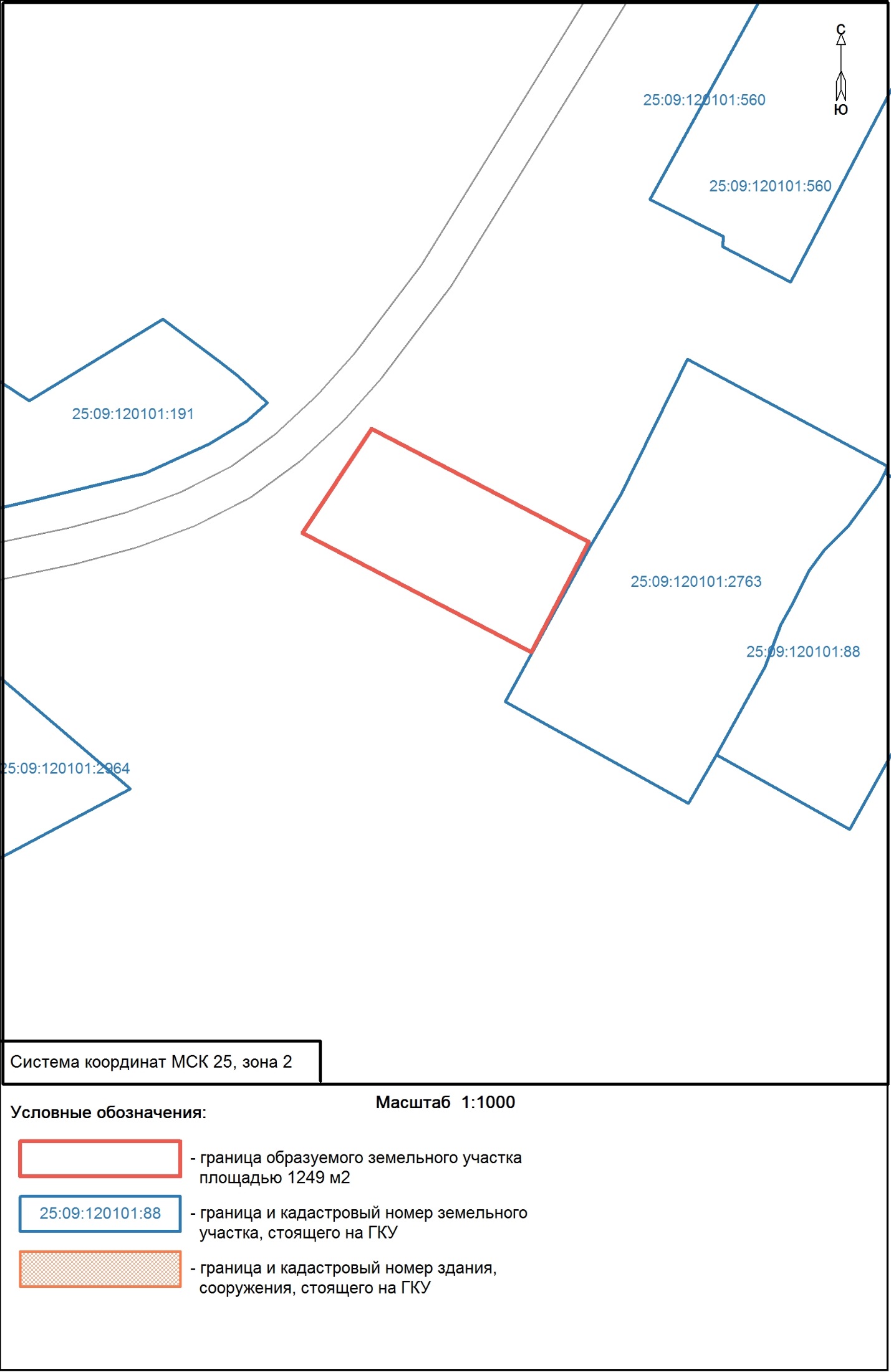 